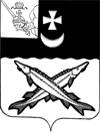 КОНТРОЛЬНО-СЧЕТНЫЙ ОРГАН БЕЛОЗЕРСКОГО МУНИЦИПАЛЬНОГО РАЙОНА161200, Вологодская область, г. Белозерск, ул. Фрунзе, д.35тел. (81756)  2-32-54,  факс (81756) 2-32-54,   e-mail: krk@belozer.ru  ЗАКЛЮЧЕНИЕпо результатам экспертизы проекта   решения    Представительного Собрания района «О внесении изменений  в решение Представительного Собрания района от 11.12.2020  № 82  «О районном бюджете на   2021 год и плановый период 2022-2023 годов»          от 21 мая 2021 года Основание для проведения экспертного заключения: Экспертиза проекта проведена на основании  пункта 12.2 статьи 12 Положения о Контрольно-счетном органе Белозерского муниципального района, утвержденного решением Представительного Собрания Белозерского муниципального района от 26.05.2020 № 33, пункта 3 плана работы Контрольно-счетного органа Белозерского муниципального района на 2021 год.Предмет финансово-экономической экспертизы: проект  решения Представительного Собрания района  о внесении изменений в  решение  Представительного Собрания района от 11.12.2020 № 82. Цель экспертизы: определение достоверности и обоснованности показателей вносимых изменений в решение Представительного Собрания района от 11.12.2020 № 82 «О районном бюджете на   2021 год и плановый период 2022-2023 годов» 	Сроки проведения: с  20.05.2021 по 21.05.2021         Для заключения  представлены следующие документы:проект решения    Представительного Собрания района «О внесении изменений  в решение Представительного Собрания района  от 11.12.2020  № 82  «О районном бюджете на   2021 год и плановый период 2022-2023 годов» с приложениями;пояснительная записка к проекту решения; копия листа согласования проекта с результатами согласования;приказы  Финансового управления района  о внесении  изменений и дополнений  в сводную бюджетную роспись районного бюджета: от 06.04.2021 № 52, от 14.04.2021 № 68, от 21.04.2021 № 70, от 22.04.2021 № 71, от 29.04.2021 № 72, от 30.04.2021 № 74, от 04.05.2021 № 75, от 14.05.2021 № 77, от 17.05.2021 № 78;копии уведомлений Финансового управления района об изменении бюджетных ассигнований по расходам;копия дополнительного соглашения  от 01.04.2021 № 4, заключенного между администрацией района и администрацией сельского поселения Антушевское  о передаче полномочий в части организации в границах поселения электро-,тепло-,газо- и водоснабжения населения, водоотведения, снабжения населения топливом;копия дополнительного соглашения  от 01.04.2021 № 3, заключенного между администрацией района и администрацией сельского поселения Артюшинское о передаче полномочий в части организации в границах поселения электро-,тепло-,газо- и водоснабжения населения, водоотведения, снабжения населения топливом;копия дополнительного соглашения  от 01.04.2021 № 3, заключенного между администрацией района и администрацией Куностьского сельского поселения  о передаче полномочий в части организации в границах поселения электро-,тепло-,газо- и водоснабжения населения, водоотведения, снабжения населения топливом;копия дополнительного соглашения  от 01.04.2021 № 3, заключенного между администрацией района и администрацией Глушковского сельского поселения  о передаче полномочий в части организации в границах поселения электро-,тепло-,газо- и водоснабжения населения, водоотведения, снабжения населения топливом;копия сводного уведомления Департамента финансов Вологодской области о бюджетных ассигнованиях на 2021 год и плановый период 2022 и 2023.Проектом решения Представительного Собрания района «О внесении изменений и дополнений  в решение Представительного Собрания района от 11.12.2020 № 82  предлагается  внести изменения в 11 приложений к районному бюджету из 16  утвержденных.В результате экспертизы  проекта решения установлено:1.Проектом решения предлагается утвердить    основные характеристики   районного бюджета:на 2021 год:по доходам в сумме  619 031,6 тыс. рублей,  что больше ранее утвержденного объема доходов на 48 063,0 тыс. рублей;по расходам в сумме 615 632,8 тыс. рублей, что больше ранее утвержденного объема расходов  на  47 505,3 тыс. рублей.предлагается утвердить профицит районного бюджета  на 2021 год  в сумме  3 398,8 тыс. рублей, что больше ранее утвержденного объема профицита бюджета  на  557,7 тыс. рублей.Нарушений ст. 92.1 Бюджетного кодекса РФ «Дефицит бюджета субъекта Российской Федерации, дефицит местного бюджета» не установлено.на 2022 год:по доходам в сумме  503 813,3 тыс. рублей,  что больше ранее утвержденного объема доходов на 8 410,0 тыс. рублей;по расходам в сумме 503 813,3 тыс. рублей, что больше ранее утвержденного объема расходов  на  8 410,0 тыс. рублей.Изменения в плановые показатели  2023 года не вносятся.2.Проектом решения предлагается изложить пункт 12 решения Представительного Собрания района от 11.12.2020 № 82 «О районном бюджете на 2021 год и плановый период 2022 и 2023 годов» в новой редакции, уточнив размер резервного фонда администрации района на 2021 год в размере 576,0 тыс. рублей, что больше ранее утвержденного размера на 76,0 тыс. рублей.   Изменения в плановые показатели 2022 и 2023 годов не вносятся.3.Проектом решения предлагается изложить пункт 13 решения Представительного Собрания района от 11.12.2020 № 82 «О районном бюджете на 2021 год и плановый период 2022 и 2023 годов» в новой редакции, уточнив объем Дорожного фонда Белозерского муниципального района на 2021 год в размере 17 795,0 тыс. рублей, что больше ранее утвержденного объема  на 3 471,6 тыс. рублей. Уточняются бюджетные ассигнования по Дорожному фонду за счет входящего остатка средств на 01.01.2021 на сумму 1 895,6 тыс. рублей, за счет собственных средств районного бюджета в сумме 1 000,0 тыс. рублей, за счет средств резервного фонда администрации района в сумме 576,0 тыс. рублей. Изменения в плановые показатели 2022 и 2023 годов не вносятся.Проектом решения предлагается:1.Изложить приложение   1 «Источники внутреннего финансирования дефицита районного бюджета на 2021 год и плановый период 2022 и 2023 годов» к решению Представительного Собрания района от  23.12.2019  № 104  в новой редакции с учетом изменений, а именно:уменьшением источника внутреннего финансирования дефицита бюджета  за счет изменения остатков средств на счетах по учету средств бюджетов на  557,7 тыс. рублей. Нарушений ст.92.1 Бюджетного Кодекса РФ «Дефицит бюджета субъекта Российской Федерации, дефицит местного бюджета» не установлено. Предусмотренные источники внутреннего финансирования соответствуют ст. 96 Бюджетного Кодекса РФ «Источники финансирования местного бюджета».2.Изложить приложение   2 «Объем доходов районного бюджета, формируемый за счет налоговых и неналоговых доходов, а также безвозмездных поступлений на 2021 год и плановый период 2022 и 2023 г.г. к решению Представительного Собрания района от  11.12.2020  № 82  в новой редакции с учетом следующих изменений:2.1. На основании сводного уведомления Департамента финансов Вологодской области о бюджетных ассигнованиях на 2021 год и плановый период 2022 и 2023 годов и в соответствии с поправками, внесенными в закон области «Об областном бюджете на 2020 год и плановый период 2022-2023 годы», проектом  решения предлагается  увеличить   объем безвозмездных поступлений от вышестоящих бюджетов на 2021 год  на 48 089,3 тыс. рублей и на 2022 год на 8 410,0 тыс. рублей,  в том числе за счет:Таблица № 1                                                                                                                                            тыс. рублей2.2. В соответствии с заключенными дополнительными соглашениями к соглашениям между органами местного самоуправления Белозерского муниципального района и администрациями сельских поселений о передаче ряда полномочий по решению вопросов местного значения в связи с уменьшением объема межбюджетных трансфертов на сумму остатков на начало года предлагается внести следующие поправки в плановые показатели 2021 года: Таблица № 2                                                                                                                                          тыс. рублейДополнительные соглашения к  соглашениям между органами местного самоуправления Белозерского муниципального района и администрациями сельских поселений о передаче ряда полномочий по решению вопросов местного значения  в контрольно-счетный орган не представлены. 	3. Приложения 6,7,8 к решению Представительного Собрания района от  11.12.2020 № 82  изложить  в новой редакции.	Проектом предлагается:увеличить объем  расходов на 2021 год  на сумму 47 505,3 тыс. рублей за счет увеличения объема поступления дотаций, субсидий, субвенций из вышестоящих бюджетов и входящего остатка средств бюджета на 01.01.2021;увеличить объем  расходов на 2022 год  на сумму 8 410,0 тыс. рублей за счет увеличения объема поступления  субсидии из вышестоящего бюджета; произвести распределение и  перераспределение  бюджетных ассигнований в рамках утвержденного бюджета по отдельным показателям бюджетной классификации  в разрезе ведомств, разделов и целевых статей, что не противоречит бюджетному законодательству.Предлагаемые изменения  в разрезе по  разделам, подразделам  выглядят следующим образом:          Таблица № 3                                                                                                                                             тыс. рублей	Проектом решения предлагается: увеличить объем расходовпо разделу «Национальная экономика» на 3 471,5 тыс. рублей,по разделу «Охрана окружающей среды» на 0,9 тыс. рублей,по разделу «Образование» на  5006,0 тыс. рублей,по разделу «Культура, кинематография» на 2 625,3 тыс. рублей,по разделу «Социальная политика» на 1 495,3 тыс. рублей,по разделу «Физическая культура и спорт» на 35 475,9 тыс. рублей сократить объем расходовпо разделу «Общегосударственные расходы» на  493,7 тыс. рублей,по разделу «Жилищно-коммунальное хозяйство» на 76,0 тыс. рублей.Основные изменения в 2021 году, предусмотренные проектом решения, в разрезе главных распорядителей бюджетных средств выглядят следующим образом:Таблица № 4                                                                                                                                             тыс. рублейТак, проектом решения предусмотрено увеличение объема бюджетных ассигнований по Администрации района на 42 509,8 тыс. рублей и Управлению образования района на 4 995,5 тыс. рублей.Увеличение объема расходов в сумме 8 410,0 тыс. рублей на 2022 год предусмотрено по разделу 0600 «Охрана окружающей среды»- субсидия на разработку проекта рекультивации земельных участков, занятых несанкционированными свалками. Изменения в 2022 году пройдут по главному распорядителю бюджетных средств 027 -Администрация района.4. Приложение 9 к решению Представительного Собрания района от 11.12.2020 № 82   изложить в новой редакции.	Проектом решения предлагается внести следующие поправки в плановые показатели 2021 года: Таблица № 5                                                                                                                                             тыс. рублейДополнительные соглашения к  соглашениям между органами местного самоуправления Белозерского муниципального района и администрациями сельских поселений о передаче ряда полномочий по решению вопросов местного значения  в контрольно-счетный орган не представлены. 5. Приложение 10 к решению Представительного Собрания района от 11.12.2020 № 82   изложить в новой редакции. Проектом предусмотрено увеличение  общего   объема  средств на реализацию муниципальных программ в 2021 году на 47 429,3 тыс. рублей за счет увеличения объема  безвозмездных поступлений, входящего остатка средств на 01.01.2021, а также  перераспределение  бюджетных ассигнований в  разрезе по мероприятиям отдельных  муниципальных программ, что не противоречит   ст. 179 Бюджетного кодекса. Предлагаемые изменения на 2021 год:     Таблица № 6                                                                                                                                           тыс. рублей                                                                                                                            Проект решения влечет за собой изменение  объемов финансирования по 7 из 19 муниципальных программ, подлежащих реализации в 2021 году, а именно:МП «Развитие и совершенствование  сети  автомобильных дорог общего пользования муниципального значения Белозерского района на 2019-2021 годы» - объем финансирования увеличен на сумму 2 895,6 тыс. рублей, в том числе:  по основному мероприятию 1 «Ремонт автомобильных дорог» на 395,6 тыс. рублей, по основному мероприятию 5 «Ремонт автодороги западного района г. Белозерска (подъезд к участкам отдельных категорий граждан)» на 200,0 тыс. рублей, по основному мероприятию 6 «Передача полномочий администрациям сельских поселений на осуществление дорожной деятельности» на  400,0 тыс. рублей, по основному мероприятию 7 «Разработка проектно-сметной документации» на 1 900,0 тыс. рублей. Контрольно-счетный орган района отмечает, что наименования 3 и 5 основных мероприятий Программы в  плане реализации муниципальной программы, утвержденном постановлением администрации района от 17.05.2021 № 155, не соответствуют наименованиям данных мероприятий в  проекте  решения о районном бюджете.МП «Адресная программа по переселению граждан из аварийного жилищного фонда, расположенного на территории муниципального образования «Белозерский муниципальный район» на 2019-2025 годы - объем финансирования сокращен на 76,0 тыс. рублей. МП «Развитие физической культуры и спорта Белозерского муниципального района   на 2020-2025 годы» - объем финансирования увеличен на  35 475,9 тыс. рублей, на экспертизу проектно-сметной документации по строительству стадиона, софинансирование субсидии на стадион,  субсидия на проектирование, строительство, реконструкцию и капитальный ремонт объектов социальной инфраструктуры муниципальной собственности за счет прочих безвозмездных поступлений.МП «Развитие системы образования Белозерского муниципального района на 2021-2025 годы» на сумму 4 995,5 тыс. рублей, в том числе  на оплату за теплоэнергию, электроэнергию, уплату налогов, субсидия на реализацию мероприятий по предупреждению детского травматизма.МП «Развитие культуры Белозерского муниципального района на 2020- 2025 годы» - объем финансирования увеличен на 2 625,3 тыс. рублей на оборудование и проектно-сметную документацию.МП «Молодежь Белозерья на 2020-2025 годы» - объем финансирования увеличен на 2 625,3 тыс. рублей.МП «Обеспечение деятельности администрации Белозерского муниципального района и подведомственных учреждений на 2021-2025 годы» на сумму 1 511,6 тыс. рублей.Предлагаемые изменения на 2022 год:    Проектом решения предусмотрено увеличение объема финансирования на 8 410,0 тыс. рублей за счет увеличения объема безвозмездных поступлений по муниципальной программе охраны окружающей среды и рационального использования природных ресурсов на 2021-2025 годы – субсидия на разработку проекта рекультивации земельных участков, занятых несанкционированными свалками.Контрольно-счетный орган района отмечает, что в нарушении п.25  Порядка разработки, реализации и оценки эффективности муниципальных программ Белозерского района, утвержденного постановлением администрации района от 25.09.2020 № 387,  проектом данного решения по 6 муниципальным программам предусмотрено внесение изменений в бюджет без внесения изменений в муниципальные программы.6. Приложение 11 «Объем доходов и распределение бюджетных ассигнований Дорожного фонда Белозерского муниципального района на 2021 год и плановый период 2022 и 2023 годов» изложить в новой редакции, увеличив объем бюджетных ассигнований на 3 471,6 тыс. рублей, что соответствует ст.179.4 Бюджетного Кодекса РФ. Уточняются бюджетные ассигнования по Дорожному фонду за счет входящего остатка средств на 01.01.2021 на сумму 1 895,6 тыс. рублей, за счет безвозмездных поступлений из вышестоящего бюджета в сумме 1 000,0 тыс. рублей, за счет средств резервного фонда администрации района в сумме 576,0 тыс. рублей.7. Приложение   14  «Объемы  межбюджетных трансфертов, выделяемых органами местного самоуправления района бюджетам поселений на осуществлении части полномочий по решению вопросов местного значения в соответствии с заключенными соглашениями на 2021 год»    к решению Представительного Собрания района от 11.12.2020 № 82   изложить в новой редакции. Представленным проектом предусмотрено увеличение средств на организацию в границах поселения электро-, тепло-, и водоснабжения  на сумме 1 000,0 тыс. рублей, в том числе: сельскому поселению Антушевское на сумму 350,0 тыс. рублей (дополнительное соглашение № 4 от 01.04.2021 к соглашению от 07.12.2020 № 1, заключенному между администрацией поселения и администрацией района),сельскому поселению Артюшинское на сумму 150,0 тыс. рублей (дополнительное соглашение № 3 от 01.04.2021 к соглашению от 07.12.2020 № 2, заключенному между администрацией поселения и администрацией района),Глушковскому сельскому поселению на сумму 150,0 тыс. рублей (дополнительное соглашение № 3 от 01.04.2021 к соглашению от 10.11.2020 № 4, заключенному между администрацией поселения и администрацией района).Куностьскому сельскому поселению на сумму 350,0 тыс. рублей (дополнительное соглашение от 01.04.2021 № 3 к соглашению от 07.12.2020 № 3, заключенному между администрацией поселения и администрацией района).8.Приложение   15  «Объемы  межбюджетных трансфертов, выделяемых на реализацию муниципальных программ Белозерского района на 2021 год»  к решению Представительного Собрания района от 11.12.2020 № 82   изложить в новой редакции.Проектом предусмотрено увеличение объема межбюджетных трансфертов на общую сумму 1  600,0 тыс. рублей, выделяемых бюджетам поселений на реализацию муниципальной программы «Развитие и совершенствование сети автомобильных дорог общего пользования муниципального значения Белозерского района на 2019-2021 годы», а именно:сельскому поселению Антушевское 300,0 тыс. рублей;МО «Город Белозерск» на 1 200,0 тыс. рублей;Куностьскому сельскому поселению на 100,0 тыс. рублей.Совместно с проектом решения соглашения либо дополнительные соглашения к  соглашениям между администрацией Белозерского муниципального района и администрациями сельских поселений  в контрольно-счетный орган не представлены. Выводы:1. В нарушение п.25 Порядка разработки, реализации и оценки эффективности муниципальных программ Белозерского района, утвержденного постановлением администрации района от 25.09.2020 № 387 проектом данного решения по 6 муниципальным программам, предусмотрено внесение изменений без внесения изменений в муниципальные программы.2.  Наименования 3 и 5 основных мероприятий муниципальной программы «Развитие и совершенствование  сети  автомобильных дорог общего пользования муниципального значения Белозерского района на 2019-2021 годы» в  плане реализации муниципальной программы, утвержденном постановлением администрации района от 17.05.2021 № 155, не соответствуют наименованиям данных мероприятий в  проекте  решения о районном бюджете.3.   Представленный  проект  решения Представительного Собрания района  о внесении изменений  в решение Представительного Собрания района от 11.12.2020 № 82  не противоречит бюджетному законодательству  и рекомендован к принятию  с учетом предложений контрольно-счетного органа района и  утверждения    правовых актов о внесении изменений в муниципальные программы.  Предложения:	1. Администрации района совместно с Финансовым управлением района уточнить наименования 3 и 5 основных мероприятий муниципальной программы «Развитие и совершенствование  сети  автомобильных дорог общего пользования муниципального значения Белозерского района на 2019-2021 годы».	2. Представить в контрольно-счетный орган копии дополнительных соглашений, подтверждающих  изменение межбюджетных трансфертов, до принятия решения о внесении изменений в решение Представительного Собрания района от 11.12.2020 № 82 . 	3.  Представить в контрольно-счетный орган района утвержденные    правовые акты о внесении изменений в муниципальные программы до принятия решения о внесении изменений в решение Представительного Собрания района от 11.12.2020 № 82 .  Председатель         контрольно-счетного органа района                	                                                              Н.С.Фредериксен      Код  доходаНаименование групп, подгрупп и статей  доходовСумма2021 годСумма2022 годБЕЗВОЗМЕЗДНЫЕ ПОСТУПЛЕНИЯ ОТ ВЫШЕСТОЯЩИХ БЮДЖЕТОВ СИСТЕМЫ РОССИЙСКОЙ ФЕДЕРАЦИИПлюс 48 089,3Плюс 8 410,0ДОТАЦИИ БЮДЖЕТАМ МУНИЦИПАЛЬНЫХ РАЙОНОВПлюс 110,52 02 15002 05 0000 150Дотации бюджетам муниципальных районов на поддержку районов на поддержку мер по обеспечению сбалансированностиПлюс 110,5СУБСИДИИ БЮДЖЕТАМ МУНИЦИПАЛЬНЫХ РАЙОНОВПлюс46 570,1Плюс 8 410,02 02 20077 05 0000 150Субсидии бюджетам муниципальных районов  на проектирование, строительство, реконструкцию и капитальный ремонт объектов социальной инфраструктуры муниципальной собственности за счет прочих безвозмездных поступлений в рамках подпрограммы «Физическая культура и массовый спорт» государственной  программы «Развитие физической культуры и спорта в Вологодской области на 2021-2025 года»Плюс 35 017,32 02 20077 05 0000 150Субсидии бюджетам  муниципальных  районов на разработку проекта рекультивации земельных участков, занятых несанкционированными свалками, в рамках подпрограммы «Развитие системы обращения с отходами, в том числе с твердыми коммунальными отходами, на территории Вологодской области» государственной программы «Охрана окружающей среды, воспроизводство и рациональное  использование природных ресурсов на 2021-2025 годы»Плюс 8 410,02 02 25497 05 0000 150Субсидии бюджетам муниципальных районов на реализацию мероприятий по обеспечению жильем молодых семей в рамках подпрограммы «Создание условий для обеспечения доступным жильем граждан области» государственной программы «Обеспечение населения Вологодской области доступным жильем и создание благоприятных условий проживания на 2021-2025 годы»Минус 9,12 02 29999 05 0000 150Субсидии бюджетам муниципальных районов на строительство, реконструкцию и капитальный ремонт централизованных систем водоснабжения и водоотведенияПлюс 11 500,02 02 29999 05 0000 150Субсидии бюджетам муниципальных районов на реализацию мероприятий по предупреждению детского дорожно-транспортного травматизма в рамках подпрограммы "Безопасность дорожного движения" государственной программы "Обеспечение профилактики правонарушений, безопасности населения и территории Вологодской области в 2021-2025 годах"Плюс61,9СУБВЕНЦИИ БЮДЖЕТАМ МУНИЦИПАЛЬНЫХ РАЙОНОВПлюс1 408,72 02 35134 05 0000 150Субвенции бюджетам муниципальных районов на осуществление полномочий по обеспечению жильем отдельных категорий граждан, установленных Федеральным законом от 12 января 1995 года N 5-ФЗ "О ветеранах", в соответствии с Указом Президента Российской Федерации от 7 мая 2008 года N 714 "Об обеспечении жильем ветеранов Великой Отечественной войны 1941 - 1945 годов"Плюс 1 375,22 02 35135 05 0000 150Субвенции бюджетам муниципальных районов на осуществление полномочий по обеспечению жильем отдельных категорий граждан, установленных Федеральным законом от 12 января 1995 года № 5-ФЗ "О ветеранах"Минус 2,12 02 35176 05 0000 150Субвенции бюджетам муниципальных районов на осуществление полномочий по обеспечению жильем отдельных категорий граждан, установленных Федеральным законом от 24 ноября 1995 года N 181-ФЗ "О социальной защите инвалидов в Российской Федерации"Плюс 34,72 02 36900 05 0000 150Единая субвенция бюджетам муниципальных районовПлюс0,9Код доходаНаименование групп, подгрупп и статей  доходовСумма2 02 40014 05 0000 150Межбюджетные трансферты, передаваемые бюджетам муниципальных районов из бюджетов поселений на осуществление части полномочий по решению вопросов местного значения в соответствии с заключенными соглашениями:    Минус   26,3                                                                                                 2 02 40014 05 1000 150Антушевское поселениеМинус 1,12 02 40014 05 2000 150Артюшинское поселениеМинус 1,22 02 40014 05 5000 150г. БелозерскМинус 21,62 02 40014 05 7000 150Глушковское поселениеМинус 0,62 02 40014 05 1100 150Куностьское поселениеМинус 0,82 02 40014 05 1300 150Шольское поселениеМинус 1,0РазделПодраздел2021 год2021 год2021 годРазделПодразделУтверждено решением от 30.03.2020 № 82Проект решенияОтклонения(+;-)Общегосударственные  вопросыв том числе:0194 518,594 024,8-493,7функционирование высшего должностного лица муниципального образования01021 961,81 961,80,0функционирование   представительных органов муниципального образования01033 855,63 855,60,0функционирование исполнительных органов муниципальных образований010423 982,322 983,0- 999,3судебная система01059,19,10,0обеспечение деятельности финансовых органов и органов финансового надзора01067 339,97 339,90,0резервные фонды0111500,00,0-500,0другие общегосударственные вопросы011356 869,857 875,4+1 005,6Национальная  безопасность и правоохранительная деятельностьв том числе032 381,62 381,60,0защита населения и территорий от  чрезвычайных ситуаций природного и техногенного характера, гражданская оборона03092 115,72 115,70,0другие вопросы в области национальной безопасности и правоохранительной деятельности0314265,9265,90,0Национальная экономикав том числе:0426 527,829 999,4+3 471,6транспорт04083 554,13 554,10,0дорожное хозяйство040914 323,417 795,03 471,6другие вопросы в области национальной экономики04128 650,38 650,30,0Жилищно-коммунальное хозяйствов том числе:05104 067,5103 991,5-76,0жилищное хозяйство050179 213,479 137,4-76,0коммунальное хозяйство050220 140,020 140,00,0благоустройство0503284,3284,30,0другие вопросы в области жилищно-коммунального хозяйства05054 429,84 429,80,0Охрана окружающей средыв том числе:06141,9142,8+0,9охрана объектов растительного и животного мира и среды их обитания060310,410,40,0другие вопросы в области охраны окружающей среды0605131,5132,4+0,9Образованиев том числе:07268 643,9273 649,9+ 5 006,0дошкольное образование070175 051,875 579,6+527,8общее образование0702164 098,8168 554,5+4 455,7дополнительное образование детей070311 530,811 530,80,0молодежная политика0707359,3369,8+10,5другие вопросы в области образования070917 603,217 615,2+12,0Культура, кинематографияв том числе:0830 986,633 611,9+2 625,3культура080130 986,633 611,9+2 625,3Здравоохранениев том числе:0988,288,20,0Санитарно-эпидемиологическое благополучие090788,288,20,0Социальная политикав том числе:1014 887,116 382,4+1 495,3пенсионное обеспечение10012 160,02 160,00,0социальное обеспечение населения10037 872,29 267,5+1 395,3охрана семьи и детства10043 455,43 455,40,0другие вопросы в области социальной политики10061 399,51 499,5+100,0Физическая культура и спортв том числе:118 662,644 138,5+35 475,9физическая культура11018 662,644 138,5+35 475,9Обслуживание государственного и муниципального долгав том числе:1310,010,00,0обслуживание государственного и муниципального долга130110,010,00,0Межбюджетные трансферты общего характера бюджетам  бюджетной системы Российской Федерациив том числе:1417 211,817 211,80,0дотации на выравнивание бюджетной обеспеченности субъектов РФ и муниципальных образований14015 126,05 126,00,0иные дотации140212 085,812 085,80,0ВСЕГО РАСХОДОВ568 127,5615 632,8+47 505,3НаименованиеГРБСУтверждено решением от 30.03.2020№ 11ПроектрешенияОтклонения(+;-)12345Администрация района027243 244,2285 754,0+42 509,8Представительное  Собрание района0286 209,46 209,40,0Управление муниципального заказа района6601 458,51 458,50,0Финансовое  управление района66141 703,941 703,90,0Управление образования района663264 442,0269 437,5+4 995,5Управление имущественных отношений66411 069,511 069,50,0Итого расходов568 127,5615 632,8+47 505,3КВРКФСРКЦСРУтверждено решением от 30.03.2020№ 11ПроектрешенияОтклонения(+;-)1234567Администрация районаОсуществление полномочий по созданию условий для обеспечения жителей поселения услугами связи, общественного питания, торговли и бытового обслуживания, содействию в развитии с/х- производства, созданию условий для развития малого и среднего предпринимательства027010450 0 01 9015084,584,7+0,2Осуществление части полномочий в сфере градостроительного и жилищного законодательства, присвоения адресов объектам адресации, изменение адресов, аннулирование адресов, присвоение наименований элементам улично-дорожной сети, наименований элементам027010450 0 01 902700,00,5+0,5Осуществление полномочий по определению стоимости услуг, предоставляемых согласно гарантированному перечню услуг по погребению027011350 0 01 90260   2,54,7+2,2+2,9Наименование муниципальной программыКЦСРУтверждено решением от 30.03.2020№ 11ПроектрешенияОтклонения(+;-)Основания123456Развитие и совершенствование  сети  автомобильных дорог общего пользования муниципального значения Белозерского района на 2019-2021 годы04 0 00 0000014 323,417 219,0+2 895,6Постановление администрации района  от 17.05.2021 № 155Адресная программа по переселению граждан из аварийного жилищного фонда, расположенного на территории муниципального образования «Белозерский муниципальный район» на 2019-2025 годы26 0 00 0000079 213,479 137,4- 76,0Постановление администрации района  от 17.05.2021 № 154Организация отдыха и занятости детей Белозерского муниципального района в каникулярное время на 2020-2025 годы27 0 00 00000500,0500,00,0Муниципальная программа основных направлений кадровой политики в Белозерском муниципальном районе на 2021-2025 годы28 0 00 00000392,0392,00,0Развитие физической культуры и спорта Белозерского муниципального района  на 2020-2025 годы29 0 00 000008 661,344 137,2+35 475,9Изменения в программу не представлены в КСО вместе с проектом решенияРазвитие системы образования Белозерского муниципального района на 2021-2025 годы30 0 00 00000263 873,3268 868,8+4 995,5Изменения в программу не представлены в КСО вместе с проектом решенияРазвития туризма в Белозерском муниципальном районе «Белозерск-Былинный город» на 2021-2025 г.г.31 0 00 000008 156,78 156,70,0Муниципальная программа охраны  окружающей среды и рационального использования природных ресурсов на 2021-2025 годы32 0 00 0000020 000,020 000,00,0Управление муниципальными финансами Белозерского муниципального района на 2021-2025 годы33 0 00 0000041 703,941 703,90,0Развитие культуры Белозерского муниципального района на 2020- 2025 годы34 0 00 0000038 284,640 909,9+2 625,3Изменения в программу не представлены в КСО вместе с проектом решенияОбеспечение профилактики правонарушений, безопасности населения на территории Белозерского муниципального района в 2021-2025 годах35 0 00 00000255,9255,90,0Молодежь Белозерья на 2020-2025 годы36 0 00 000001 267,91 269,3+1,4Изменения в программу не представлены в КСО вместе с проектом решенияФормирование законопослушного поведения участников дорожного движения в Белозерском муниципальном районе на 2021-2025 годы37 0 00 00000130,0130,00,0Экономическое развитие  Белозерского муниципального района на 2021-2025 годы38 0 00 00000493,6493,60,0Формирование современной городской среды на территории Белозерского муниципального районана 2019-2022 годы46 0 00 00000284,3284,30,0Развитие и совершенствование  сети  автомобильных дорог общего пользования муниципального значения Белозерского района на 2022-2025 годы47 0 00 000000,00,00,0Управление  и распоряжением  муниципальным имуществом Белозерского муниципального района на 2020-2025 годы48 0 00 0000010 869,510 869,50,0Обеспечение деятельности администрации Белозерского муниципального района и подведомственных учреждений на 2021-2025 годы50 0 00 0000071 941,873 453,4+1 511,6Изменения в программу не представлены в КСО вместе с проектом решенияФормирование современной городской среды на территории Белозерского муниципального районана 2023-2025 годы51 0 00 000000,00,00,0560 351,6607 780,9+ 47 429,3